Publicado en Madrid el 26/08/2019 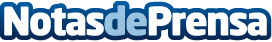 Reclamación de Vuelos volverá a hacer frente a las malas prácticas de las aerolíneas en 2019Cuando Ryanair, Vueling y otras aerolíneas low cost venden más pasajes que asientos disponibles, ¿qué pueden hacer los afectados para defenderse? La plataforma Reclamación de Vuelos tramita 25.000 reclamaciones al año en respuesta a las malas prácticas de las compañías aéreasDatos de contacto:mar.carpena@comtucomunicacion.es629 58 17 20Nota de prensa publicada en: https://www.notasdeprensa.es/reclamacion-de-vuelos-volvera-a-hacer-frente-a_1 Categorias: Nacional Derecho Viaje Turismo E-Commerce Consumo http://www.notasdeprensa.es